Ansökan skickas till adress ovan eller till : anne-charlotte.buhre@storfors.seANSÖKAN TILL KOMVUX STORFORSANSÖKAN TILL KOMVUX STORFORSANSÖKAN TILL KOMVUX STORFORSANSÖKAN TILL KOMVUX STORFORSANSÖKAN TILL KOMVUX STORFORSANSÖKAN TILL KOMVUX STORFORSPERSONUPPGIFTERPERSONUPPGIFTERPERSONUPPGIFTERPERSONUPPGIFTERPERSONUPPGIFTERPERSONUPPGIFTERNamn:Namn:Namn:Pers nr:Pers nr:Pers nr:Adress:Adress:Adress:Tel arbete:Tel arbete:Tel arbete:Postadress:Postadress:Postadress:Mobil nr:Mobil nr:Mobil nr:E-post:E-post:E-post:Hemkommun:Hemkommun:Hemkommun:TIDIGARE HÖGSTA SLUTFÖRDA UTBILDNINGTIDIGARE HÖGSTA SLUTFÖRDA UTBILDNINGTIDIGARE HÖGSTA SLUTFÖRDA UTBILDNINGTIDIGARE HÖGSTA SLUTFÖRDA UTBILDNINGTIDIGARE HÖGSTA SLUTFÖRDA UTBILDNINGTIDIGARE HÖGSTA SLUTFÖRDA UTBILDNING Grundskola svensk/Utländsk Grundskola svensk/Utländsk Grundskola svensk/Utländsk Gymnasieutbildning högst 2 år Gymnasieutbildning högst 2 år Gymnasieutbildning högst 2 år Gymnasieutbildning längre än 2 år Gymnasieutbildning längre än 2 år Gymnasieutbildning längre än 2 år Utländsk utbildning, antal år ___________ Utländsk utbildning, antal år ___________ Utländsk utbildning, antal år ___________ Högskoleutbildning ___________________ Högskoleutbildning ___________________ Högskoleutbildning ___________________ Annan utbildning ____________________ Annan utbildning ____________________ Annan utbildning ____________________Jag söker följande utbildning/KurserDagHt          VtKvällHt          VtKvällHt          VtDistansHt          VtSkolans anteckningarSYFTE MED STUDIERNA Läser för examen   Läser för ett yrke Läser för behörighet till ______________ Övrigt SYFTE MED STUDIERNA Läser för examen   Läser för ett yrke Läser för behörighet till ______________ Övrigt SYFTE MED STUDIERNA Läser för examen   Läser för ett yrke Läser för behörighet till ______________ Övrigt ÖVRIG INFORMATIONT ex  hjälpmedel, handikapp______________________________________________________________ÖVRIG INFORMATIONT ex  hjälpmedel, handikapp______________________________________________________________ÖVRIG INFORMATIONT ex  hjälpmedel, handikapp______________________________________________________________ARBETSFÖRHÅLLANDE Arbete ArbetslösARBETSFÖRHÅLLANDE Arbete ArbetslösARBETSFÖRHÅLLANDE Arbete Arbetslös FINANSIERING AV STUDIERNA Studiemedel, söks från CSN Annan finansiering FINANSIERING AV STUDIERNA Studiemedel, söks från CSN Annan finansiering FINANSIERING AV STUDIERNA Studiemedel, söks från CSN Annan finansieringFÖR ATT DIN ANSÖKAN SKA KUNNA BEHANDLAS MÅSTE BETYGSKOPIORBIFOGASFÖR ATT DIN ANSÖKAN SKA KUNNA BEHANDLAS MÅSTE BETYGSKOPIORBIFOGASFÖR ATT DIN ANSÖKAN SKA KUNNA BEHANDLAS MÅSTE BETYGSKOPIORBIFOGASOM DU INTE ÄR FOLKBOKFÖRD I STORFORS- LÄMNA ANSÖKAN TILL DIN HEMKOMMUN!Datum: Sökandes underskrift: ____________________                                      OM DU INTE ÄR FOLKBOKFÖRD I STORFORS- LÄMNA ANSÖKAN TILL DIN HEMKOMMUN!Datum: Sökandes underskrift: ____________________                                      OM DU INTE ÄR FOLKBOKFÖRD I STORFORS- LÄMNA ANSÖKAN TILL DIN HEMKOMMUN!Datum: Sökandes underskrift: ____________________                                      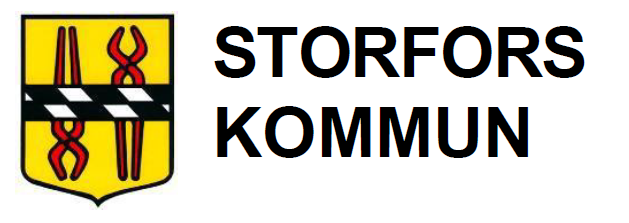 